	MĚSTO ŽATEC	USNESENÍ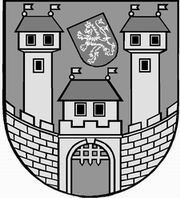 	z 	2	. jednání Rady města Žatce 	konané dne	23.5.2016Usnesení č. 	25  /16	-	65  /16	  25/16	Schválení programu	  26/16	Kontrola usnesení	  27/16	Informace o investičních akcích	  28/16	Dodatek č. 1 ke Smlouvě o dílo na akci „Rekonstrukce přechodů na silnici 	I/27, Žatec“	  29/16	Rozpočtová změna – opravy soch zapsaných jako památky	  30/16	Návrh na změnu ÚP Žatec - právní stav po změně č. 5 - p. p. č. 4408/1 a st.	 p. č. 2072 k. ú. Žatec	  31/16	Bytové otázky	  32/16	Žádost nájemce ČR – Katastrální úřad pro Ústecký kraj	  33/16	Podnájemní smlouva	  34/16	Souhlas s podnájmem prostoru sloužícího k podnikání č. 2 v č. p. 149 	náměstí Svobody v Žatci	  35/16	Nájem nebytového prostoru v budově e. č. 2406 ul. Třebízského v Žatci	  36/16	Záměr města pronajmout část pozemku z majetku města v k. ú. Žatec	  37/16	Záměr města propachtovat část pozemku v k. ú. Žatec	  38/16	Směna pozemků v k. ú. Žatec	  39/16	Pacht pozemků v k.ú. Žatec	  40/16	Prodej pozemku p. p. č. 405/7 v k. ú. Velichov u Žatce	  41/16	Aktualizace smlouvy o poskytování poradenských služeb	  42/16	Rozpočtová změna – sportoviště	  43/16	Rozpočtová změna – koupaliště	  44/16	MŠ, Bratří Čapků 2775, okres Louny – souhlas s čerpáním FI	 45/16	Smlouva o budoucí smlouvě o zřízení věcného břemene – stavba „LN, 	Žatec, p. p. č. 386/95, 94, fyzická osoba-smyčka NN“	  46/16	Smlouva o zřízení věcného břemene – stavba „Žatec, 6404/17-kNN-	fyzická osoba, 25xOM“	  47/16	Smlouva o zřízení věcného břemene – stavba „LN-Žatec pč. 4515/11, 12,  	DTS, kVN, KNN, v.fyzická osoba“	  48/16	Smlouva o zřízení věcného břemene – stavba „Realizace kanalizační 	přípojky VZ Žatec“	  49/16	Žádost o změnu kupní ceny	  50/16	Stanovení maximální výše dražebního podání	  51/16	Technická správa města Žatec, s.r.o. – zápis z jednání dozorčí rady a 	podnájemní smlouva	  52/16	TSMŽ, s.r.o. – odměňování jednatele společnosti	  53/16	Zápis dopravní komise	  54/16	MHD – žádost KOITO CZECH s.r.o.	  55/16	Rozpočtová změna – neinvestiční účelová dotace	  56/16	Rozbor hospodaření Města Žatce k 31.03.2016	  57/16	Přistoupení k Pověření Ústeckého kraje	  58/16	Uzavření nájemní smlouvy - byty v DPS	  59/16	Převod majetku – PO Kamarád - LORM	  60/16	Darovací smlouva – PO Domov pro seniory a Pečovatelská služba v Žatci	  61/16	Fond regenerace Města Žatce – pověření k vyhlášení řízení	  62/16	Fond regenerace Města Žatce	  63/16	Odměny ředitelů mateřských a základních škol za 1. pololetí roku 2016	  64/16	Rozpočtová změna – MŠ Žatec, Bratří Čapků 2775, okres Louny	  65/16	Finanční příspěvky pro rok 2016 – 2. kolo – podpora cílů a opatření 	Komunitního plánu sociálních služeb	  25/16	Schválení programuRada města Žatce projednala a schvaluje program jednání rady města.									 T:  23.5.2016	O:	p.	HAMOUSOVÁ	  26/16	Kontrola usneseníRada města Žatce projednala a bere na vědomí kontrolu usnesení z minulého jednání rady města.									 T:  23.5.2016	O:	p.	VAJDA	  27/16	Informace o investičních akcíchRada města Žatce bere na vědomí informaci o investičních akcích.									 T:  23.5.2016	O:	p.	KRÁL	  28/16	Dodatek č. 1 ke Smlouvě o dílo na akci „Rekonstrukce přechodů na 	silnici I/27, Žatec“Rada města Žatce schvaluje Dodatek č. 1 ke Smlouvě o dílo ze dne 27.11.2015 na akci „Rekonstrukce přechodů na silnici I/27, Žatec“ a zároveň ukládá starostce města Dodatek č. 1 podepsat.	T:	31.5.2016	O:	p.	KRÁL	  29/16	Rozpočtová změna – opravy soch zapsaných jako památkyRada města Žatce projednala a doporučuje Zastupitelstvu města Žatce schválit rozpočtovou změnu - uvolnění finančních prostředků z investičního fondu na financování akce schválené v návrhu investic a oprav pro rok 2016: opravy soch zapsaných jako památky.Výdaje: 741-6171-6901                 - 1.000.000,00 Kč (IF)Výdaje: 716-3322-5171 org. 2460      + 1.000.000,00 Kč (opravy soch – památky).	T:	27.6.2016	O:	p.	KRÁL	  30/16	Návrh na změnu ÚP Žatec - právní stav po změně č. 5 - p. p. č. 4408/1 a st. 	p. č. 2072 k. ú. ŽatecRada města Žatce posoudila předložený návrh na změnu Územního plánu Žatec - právní stav po změně č. 5 - změna využití pozemků p. p. č. 4408/1 a st. p. č. 2072 k. ú. Žatec a upřednostňuje variantu b) pro posouzení žádosti Zastupitelstvem města Žatce.	T:	27.6.2016	O:	p.	KRÁL	  31/16	Bytové otázkyRada města Žatce projednala doporučení bytové komise č. 09/16 a schvaluje výměnu bytu č. 12 v č. p. 2837 ul. Dr. Václava Kůrky v Žatci, o velikosti 1+4, nájemce fyzická osoba za byt č. 8 v č. p. 2836 ul. Dr. Václava Kůrky v Žatci o velikosti 1+2, měsíční nájemné 58,08 Kč/m2, s podmínkou uhrazení vratné peněžité jistoty ve výši trojnásobku měsíčníhonájemného, nájemní smlouva na dobu určitou do 30.06.2017.Rada města Žatce projednala doporučení bytové komise č. 13/16 a schvaluje uzavření podnájemní smlouvy na byt o velikosti 1+3 v 1. NP č. p. 749 ul. Komenského alej v Žatci pro pracovníka organizace Základní škola Žatec, Komenského alej 749, Žatec – školníka na dobu určitou do 30.06.2017 s možností prodloužení, nejdéle však po dobu výkonu zaměstnání školníka.Rada města Žatce projednala doporučení bytové komise č. 14/16 a neschvaluje nájem bytu fyzické osobě z důvodu dluhu na nájmu bytu včetně příslušenství dluhu vůči Městu Žatec.Rada města Žatce projednala doporučení bytové komise č. 16/16 a schvaluje nájem bytu č. 2 o velikosti 1+1 v domě č. p. 49 Branka v Žatci fyzické osobě za měsíční nájemné 58,08 Kč/m2 bez služeb, na dobu určitou do 31.12.2016 s podmínkou uhrazení vratné peněžité jistoty ve výši trojnásobku měsíčního nájemného.Rada města Žatce projednala doporučení bytové komise č. 17/16 a schvaluje nájem bytu č. 10 o velikosti 1+1 v domě č. p. 1604 ul. Příkrá v Žatci fyzické osobě za měsíční nájemné 36,00 Kč/m2 bez služeb, na dobu určitou do 31.12.2016 s podmínkou uhrazení vratné peněžité jistoty ve výši trojnásobku měsíčního nájemného.Rada města Žatce projednala doporučení bytové komise č. 18/16 a schvaluje nájem bytu č. 16 o velikosti 1+1 v domě č. p. 1604 ul. Příkrá v Žatci fyzické osobě za měsíční nájemné 36,00 Kč/m2 bez služeb, na dobu určitou do 31.12.2016 s podmínkou uhrazení vratné peněžité jistoty ve výši trojnásobku měsíčního nájemného.Rada města Žatce projednala doporučení bytové komise č. 19/16 a schvaluje nájem bytu č. 2 o velikosti 1+1 v domě č. p. 2837 ul. Dr. Václava Kůrky v Žatci fyzické osobě za měsíční nájemné 58,08 Kč/m2 bez služeb, na dobu určitou do 31.12.2016 s podmínkou uhrazení vratné peněžité jistoty ve výši trojnásobku měsíčního nájemného.									 T:  31.5.2016	O:	p.	KRÁL	  32/16	Žádost nájemce ČR – Katastrální úřad pro Ústecký krajRada města Žatce projednala žádost nájemce nebytového prostoru parkovacího stání č. 302 v budově e. č. 2406 na pozemku st. p. č. 3184/5 v k. ú. Žatec, ul. Třebízského v Žatci a trvá na výši měsíčního nájemného za pronájem předmětného nebytového prostoru schváleného Zastupitelstvem města Žatce v působnosti rady města usnesením č. 154/16 zedne 17.03.2016.	T:	31.5.2016	O:	p.	KRÁL	  33/16	Podnájemní smlouvaRada města Žatce souhlasí s podnájmem nebytových prostor v 1. NP budovy č. p. 2777 ul. Jižní v Žatci, umístěné na pozemku st. p. č. 4901 v k. ú. Žatec mezi nájemcem Základníškola a Mateřská škola, Žatec, Jižní 2777, okres Louny, IČ 61357332 a podnájemci p. Václavem Řimnáčem, IČ 44534540, pí Alenou Dlouhou, IČ 18337899, p. Tomášem Pochmanem, IČ 65643054, za účelem provozování kanceláře na dobu určitou do 31.12.2026 s právem nájemce zvýšit úhradu za podnájem o průměrnou roční míru inflace.	T:	31.5.2016	O:	p.	KRÁL	  34/16	Souhlas s podnájmem prostoru sloužícího k podnikání č. 2 v č. p. 149 	náměstí Svobody v ŽatciRada města Žatce souhlasí s podnájmem prostoru sloužícího k podnikání č. 2 umístěného v přízemí domu č. p. 149 nám. Svobody v Žatci na pozemku zastavěná plocha a nádvoří st. p. č. 166/1 v k. ú. Žatec na dobu určitou do 31.12.2017 mezi nájemcem paní Radkou Hnízdiuchovou, IČ 86827201 a podnájemcem paní Olgou Mráskovou, IČ 03560619.	T:	31.5.2016	O:	p.	KRÁL	  35/16	Nájem nebytového prostoru v budově e. č. 2406 ul. Třebízského v ŽatciRada města Žatce schvaluje nájem nebytového prostoru parkovacího stání č. 304 v budově e. č. 2406 na pozemku st. p. č. 3184/5 v k. ú. Žatec, ul. Třebízského v Žatci fyzické osobě za účelem parkování osobního automobilu, na dobu neurčitou za měsíční nájemné 628,00 Kč bez DPH.	T:	31.5.2016	O:	p.	KRÁL	  36/16	Záměr města pronajmout část pozemku z majetku města v k. ú. ŽatecRada města Žatce ukládá odboru rozvoje a majetku města zveřejnit po dobu 30 dnů záměr města pronajmout část pozemku p. p. č. 3884/1 zahrada o výměře 140 m2 v k. ú. Žatec jako zázemí k rodinnému domu č. p. 851 v Žatci.	T:	30.5.2016	O:	p.	KRÁL	  37/16	Záměr města propachtovat část pozemku v k. ú. ŽatecRada města Žatce projednala a ukládá odboru rozvoje a majetku města zveřejnit po dobu 30 dnů záměr města propachtovat část pozemku p. p. č. 3881/3 ostatní plocha o výměře 73 m2 v k. ú. Žatec za účelem rozšíření stávající zahrady.	T:	30.5.2016	O:	p.	KRÁL	  38/16	Směna pozemků v k. ú. ŽatecRada města Žatce doporučuje zastupitelstvu města schválit směnu části pozemku p. p. č. 3882/7 zahrada o výměře 46 m2, zaps. na LV 388 s vlastnickým právem pro fyzické osoby, dle GP č. 6251-16/2016 nově označenou jako p. p. č. 3882/16 za část pozemku p. p. č. 3884/1 zahrada o výměře 46 m2, zaps. na LV 10001 s vlastnickým právem pro Město Žatec, dle GP č. 6251-16/2016 nově označenou jako p. p. č. 3884/7 vše v k. ú. Žatec.	T:	27.6.2016	O:	p.	KRÁL	  39/16	Pacht pozemků v k.ú. ŽatecRada města Žatce schvaluje pacht části pozemku p. p. č. 3884/1 zahrada o výměře 170 m2v k. ú. Žatec fyzickým osobám na dobu určitou do 01.10.2026 za pachtovné ve výši 1,00 Kč/m2/rok za účelem zahrady.	T:	6.6.2016	O:	p.	KRÁL	  40/16	Prodej pozemku p. p. č. 405/7 v k. ú. Velichov u ŽatceRada města Žatce doporučuje Zastupitelstvu města Žatce schválit prodej pozemku ostatníplocha p. p. č. 405/7 o výměře 410 m2 v k. ú. Velichov u Žatce fyzické osobě za kupní cenu 200.671,00 Kč a poplatky spojené s vkladem kupní smlouvy do KN.	T:	27.6.2016	O:	p.	KRÁL	  41/16	Aktualizace smlouvy o poskytování poradenských služebRada města Žatce bere na vědomí aktualizované znění Smlouvy o poskytování poradenských služeb k zajištění služby: Zpracování zadávací dokumentace a administrace výběrového řízení k projektu „Rekonstrukce objektu tělocvičny při Základní škole 28. října 1019, Žatec“.	T:	24.5.2016	O:	p.	HAMOUSOVÁ	  42/16	Rozpočtová změna – sportovištěRada města Žatce projednala a schvaluje rozpočtovou změnu – uvolnění finančních prostředků z rezervního fondu na financování vybudování mlhoviště a pořízení zahradního mobiliáře v areálu sportoviště v celkové výši 300.000,00 Kč.Výdaje: 741-6171-5901                 - 300.000,00 Kč (RF)Výdaje: 739-3412-6121 org. 7832       + 260.000,00 Kč (mlhoviště)Výdaje: 739-3412-5137 org. 7832       +  40.000,00 Kč (mobiliář).	T:	31.5.2016	O:	p.	SEDLÁKOVÁ	  43/16	Rozpočtová změna – koupalištěRada města Žatce projednala a schvaluje rozpočtovou změnu – uvolnění finančních prostředků z rezervního fondu na financování pořízení herního prvku v areálu koupaliště ve výši 250.000,00 Kč.Výdaje: 741-6171-5901                - 250.000,00 Kč (RF)Výdaje: 739-3412-6122, org. 783      + 250.000,00 Kč (herní prvek).	T:	31.5.2016	O:	p.	SEDLÁKOVÁ	  44/16	MŠ, Bratří Čapků 2775, okres Louny – souhlas s čerpáním FIRada města Žatce projednala žádost ředitelky Mateřské školy Žatec, Bratří Čapků 2775, okres Louny Bc. Šárky Jílkové a souhlasí s čerpáním fondu investic organizace ve výši 240.000,00 Kč, a to k vybudování mlhoviště/multifunkční hřiště.	T:	30.6.2016	O:	p.	HAVELKA	  45/16	Smlouva o budoucí smlouvě o zřízení věcného břemene – stavba „LN, 	Žatec, p. p. č. 386/95, 94, fyzická osoba-smyčka NN“Rada města Žatce projednala a schvaluje Smlouvu o uzavření budoucí smlouvy o zřízení věcného břemene pro společnost ČEZ Distribuce, a.s. na stavbu „LN, Žatec, p. p. č. 386/95, 94, fyzická osoba-smyčka NN“ na pozemku města p. p. č. 386/21 v k. ú. Bezděkov u Žatce, jejímž obsahem bude umístění distribuční soustavy kabelového vedení NN/0,4 kV, právo ochranného pásma a právo oprávněné strany vyplývající ze zákona č. 458/2000 Sb., energetický zákon, ve znění pozdějších předpisů.	T:	23.6.2016	O:	p.	KRÁL	  46/16	Smlouva o zřízení věcného břemene – stavba „Žatec, 6404/17-kNN-	fyzická osoba, 25xOM“Rada města Žatce projednala a schvaluje zřízení věcného břemene pro společnost ČEZ Distribuce, a.s. na stavbu „Žatec, 6404/17-kNN-fyzická osoba, 25xOM“ na pozemku města p. p. č. 4646/35 v k. ú. Žatec, jejímž obsahem je uložení rozpojovací skříně, právo ochranného pásma a právo oprávněné strany vyplývající ze zákona č. 458/2000 Sb., energetický zákon, ve znění pozdějších předpisů.	T:	23.6.2016	O:	p.	KRÁL	  47/16	Smlouva o zřízení věcného břemene – stavba „LN-Žatec pč. 4515/11, 12,  	DTS, kVN, KNN, v.fyzická osoba“Rada města Žatce projednala a schvaluje zřízení věcného břemene pro společnost ČEZ Distribuce, a.s. na stavbu „LN-Žatec pč. 4515/11, 12, DTS, kVN, KNN, v.fyzická osoba“ na pozemcích města: p. p. č. 4558/4 a p. p. č. 6961/2 v k. ú. Žatec, jejímž obsahem je umístění součástí distribuční soustavy, kabel NN AYKY a AXEKVCE, právo ochranného pásma a právo oprávněné strany vyplývající ze zákona č. 458/2000 Sb., energetický zákon, ve znění pozdějších předpisů.	T:	23.6.2016	O:	p.	KRÁL	  48/16	Smlouva o zřízení věcného břemene – stavba „Realizace kanalizační 	přípojky VZ Žatec“Rada města Žatce projednala a schvaluje zřízení věcného břemene pro Ústecký Kraj, Ústí nad Labem, na stavbu „Realizace kanalizační přípojky VZ Žatec“ na pozemku města p. p. č. 7062 v k. ú. Žatec, jejímž obsahem je umístění části kanalizační přípojky, právo ochranného pásma a právo oprávněné strany vyplývající ze zákona č. 274/2001 Sb., zákon o vodovodech a kanalizacích, ve znění pozdějších předpisů.	T:	23.6.2016	O:	p.	KRÁL	  49/16	Žádost o změnu kupní cenyRada města Žatce doporučuje zastupitelstvu města schválit nabýt do majetku města 1/6 pozemku p. p. č. 4646/20 orná půda o výměře 817 m2, zaps. na LV č. 8115 pro obec a k. ú. Žatec, lokalita „Pod Kamenným vrškem“ z majetku fyzické osoby za kupní cenu 50.000,00 Kč.	T:	27.6.2016	O:	p.	KRÁL	  50/16	Stanovení maximální výše dražebního podáníRada města Žatce v návaznosti na usnesení Zastupitelstva města Žatce č. 339/16 ze dne 09.05.2016 stanovuje maximální výši dražebního podání, které může být zástupcem Města Žatce při dražbě učiněno, a to ve výši 3.060.000,00 Kč.Rada města Žatce určuje jako zástupce Města Žatce pro uvedenou elektronickou dražbu paní Janu Novákovou.Dále Rada města Žatce pověřuje finanční odbor uhrazením dražební jistoty ve výši 500.000,00 Kč na účet dražebníka č. 4200461846/6800 vedený u Sberbank CZ, a.s.	T:	26.5.2016	O:	p.	SEDLÁKOVÁ	  51/16	Technická správa města Žatec, s.r.o. – zápis z jednání dozorčí rady a 	podnájemní smlouvaRada města Žatce bere na vědomí zápis z jednání dozorčí rady č. 5/2016 společnosti Technická správa města Žatec, s.r.o. ze dne 09.05.2016.Rada města Žatce souhlasí s uzavřením podnájemní smlouvy na „Otevřené koupaliště se saunou v Žatci“ v ulici Libočanská cesta č. p. 2930 v Žatci, o podnájmu nebytových prostor a pozemku, uzavřené mezi Technickou správou města Žatec, s.r.o., Čeradická 1014, 438 01 Žatec, IČ: 22792830 a společností BGN s.r.o., Rybná 716/24, 110 00 Praha 1 - Staré Město, IČ: 28513517.	T:	31.5.2016	O:	p.	KRÁL	  52/16	TSMŽ, s.r.o. – odměňování jednatele společnostiRada města Žatce v působnosti valné hromady společnosti Technická správa města Žatec, s.r.o. v souladu s kritérii pro odměňování schvaluje odměnu jednateli společnosti za rok 2015 v předloženém znění.	T:	30.6.2016	O:	p.	GREŽO	  53/16	Zápis dopravní komise1.1.	Rada města Žatce projednala a bere na vědomí zápis z jednání dopravní komise ze dne 04.05.2016.1.2.	Rada města Žatce projednala usnesení dopravní komise č. 35/16 a bere na vědomí stanovisko ve věci navržených studií na rekonstrukci ul. Nákladní v Žatci.1.3.	Rada města Žatce projednala usnesení dopravní komise č. 36/16 a schvaluje studii na rekonstrukci a vybudování nového chodníku v místní části Radíčeves. Rada města Žatce ukládá odboru rozvoje a majetku města zadat zpracování projektové dokumentace na tuto investiční akci v rozsahu schválené studie. 1.4.	Rada města Žatce projednala usnesení dopravní komise č. 37/16 a schvaluje studii na rekonstrukci chodníku a vybudování zálivu pro zastávku autobusu v místní části Milčeves dle připomínek dopravní komise.Rada města Žatce ukládá odboru rozvoje a majetku města zadat zpracování projektové dokumentace na tuto investiční akci v rozsahu schválené studie. 1.5.	Rada města Žatce projednala usnesení dopravní komise č. 38/16 a schvaluje rozsah opravy povrchů komunikací v ulici Nádražní schody v Žatci dle předložené koordinační studie zpracované Ing. arch. Jiřím Vaníčkem.1.6.	Rada města Žatce projednala usnesení dopravní komise č. 39/16 a bere na vědomí stanovisko dopravní komise ve věci podnětu Žateckého pivovaru s.r.o. ve věci průjezdnosti vozovky u kostela Nanebevzetí Panny Marie na Hošťálkově náměstí v Žatci.1.7.	Rada města Žatce projednala usnesení dopravní komise č. 40/16 a schvaluje společnostiJLF GROUP s.r.o. vyhrazení tří parkovacích míst pro Hotel U Hada v Jiráskově ulici v Žatci.1.8.	Rada města Žatce projednala usnesení dopravní komise č. 41/16 a schvaluje stanovisko dopravní komise ve věci podnětů občanů Žatce z jednání zastupitelstva města dne 25.04.2016 týkající se zjednosměrnění ulice Jana ze Žatce mezi ul. Rooseveltova a Resslova a týkající dopravy v ulici Klostermannova v Žatci.									 T:  30.5.2016	O:	p.	DOBRUSKÝ	  54/16	MHD – žádost KOITO CZECH s.r.o.Rada města Žatce projednala žádost společnosti KOITO CZECH s.r.o. a schvaluje prodloužení spojů č. 65, 165 linky č. 566001 Městské autobusové dopravy Žatec na zastávku „Žatec, Bezděkov“.	T:	30.5.2016	O:	p.	DOBRUSKÝ	  55/16	Rozpočtová změna – neinvestiční účelová dotaceRada města Žatce schvaluje rozpočtovou změnu ve výši 2.380.000,00 Kč, a to zapojení účelové neinvestiční dotace do rozpočtu města.Účelový znak  13 011 -  neinvestiční účelová dotace z Ministerstva práce a sociálních věcí na činnosti vykonávané obcemi s rozšířenou působností v oblasti sociálně-právní ochrany dětí pro rok 2016 – první splátka dotace ve výši 2.380.000,00 Kč.	T:	30.5.2016	O:	p.	SEDLÁKOVÁ	  56/16	Rozbor hospodaření Města Žatce k 31.03.2016Rada města Žatce bere na vědomí Rozbor hospodaření Města Žatce k 31.03.2016.									 T:  31.5.2016	O:	p.	SEDLÁKOVÁ	  57/16	Přistoupení k Pověření Ústeckého krajeRada města Žatce projednala a schvaluje přistoupení k Pověření Ústeckého kraje k zajištění dostupnosti poskytování sociální služby zařazené do Základní sítě sociálních služeb ÚK na období 2016-2018 s tím, že příspěvek Města Žatce poskytovaný příspěvkovým organizacím Domov pro seniory a Pečovatelská služba v Žatci a Kamarád-LORM na financování sociální služby tvoří nedílnou součást jednotné vyrovnávací platby hrazené v souladu s Rozhodnutím Komise o použití čl. 106 odst. 2 Smlouvy o fungování Evropské unie na státní podporu ve formě vyrovnávací platby za závazek veřejné služby udělené určitým podnikům pověřeným poskytováním služeb obecného zájmu (2012/21/EU).	T:	31.5.2016	O:	p.	SULÍKOVÁ	  58/16	Uzavření nájemní smlouvy - byty v DPSRada města Žatce projednala a souhlasí s uzavřením nájemní smlouvy s fyzickou osobou (byt č. 13 v DPS U Hřiště 2513) na dobu určitou od 25.05.2016 do 24.05.2019.Rada města Žatce projednala a souhlasí s uzavřením nájemní smlouvy s fyzickými osobami (byt č. 5 v DPS U Hřiště 2512) na dobu určitou od 22.03.2016 do 21.03.2019.	T:	31.5.2016	O:	p.	SULÍKOVÁ	  59/16	Převod majetku – PO Kamarád - LORMRada města Žatce projednala žádost ředitelky příspěvkové organizace Kamarád – LORM, Zeyerova 859, Žatec Bc. Kateřiny Frondlové a v souladu s ustanovením § 27, odst. 6 zákona č. 250/2000 Sb., o rozpočtových pravidlech územních rozpočtů, ve znění pozdějších předpisů, souhlasí s bezúplatným převodem dřevěného výčepního pultu IČ 7-028-480/14 v hodnotě 5.300,00 Kč z majetku příspěvkové organizace Kamarád - LORM do majetku Chrám Chmele a Piva CZ, příspěvkové organizace, náměstí Prokopa Velkého 1951, Žatec.	T:	31.5.2016	O:	p.	SULÍKOVÁ	  60/16	Darovací smlouva – PO Domov pro seniory a Pečovatelská služba v ŽatciRada města Žatce projednala žádost ředitele příspěvkové organizace Domov pro seniory a Pečovatelská služba v Žatci, Šafaříkova 852, 438 01 Žatec Mgr. Petra Antoniho a v souladu s ustanovením § 27, odst. 5. písm. b) zákona č. 250/2000 Sb., o rozpočtových pravidlech územních rozpočtů, ve znění pozdějších předpisů, souhlasí s přijetím věcných darů od firmy KOITO CZECH s.r.o., Na Astře 3001, 438 01 Žatec, IČ 26438771, DIČ CZ26438771 ve formě 5 ks notebooků v hodnotě 9.400,00 Kč.	T:	31.5.2016	O:	p.	SULÍKOVÁ	  61/16	Fond regenerace Města Žatce – pověření k vyhlášení řízeníRada města Žatce pověřuje odbor Kancelář úřadu – dotace Městského úřadu Žatec vyhlašováním řízení o poskytování příspěvků z Fondu regenerace Města Žatce.								 	 T:  30.5.2016	O:	p.	HAVELKA	  62/16	Fond regenerace Města ŽatceRada města Žatce doporučuje Zastupitelstvu města Žatce schválit rozdělení finančních prostředků z Fondu regenerace Města Žatce na rok 2016 dle předloženého návrhu:Fond regenerace MPR a MPZ – rok 2016	T:	27.6.2016	O:	p.	HAVELKA	  63/16	Odměny ředitelů mateřských a základních škol za 1. pololetí roku 2016Rada města Žatce souhlasí s vyplacením odměn ředitelům základních a mateřských škol za 1. pololetí roku 2016 ze státního rozpočtu v upravené výši.							 T:  31.5.2016	O:	p.	HAVELKA	  64/16	Rozpočtová změna – MŠ Žatec, Bratří Čapků 2775, okres LounyRada města Žatce projednala žádost ředitelky Bc. Šárky Jílkové a neschvaluje navýšení příspěvku na rok 2016 příspěvkové organizaci Mateřská škola Žatec, Bratří Čapků 2775, okres Louny ve výši 110.000,00 Kč.Rada města Žatce neschvaluje rozpočtovou změnu ve výši 110.000,00 Kč takto:Výdaje: 741-6171-5901               - 110.000,00 Kč (RF)Výdaje: 714-3111-5331-org. 533     + 110.000,00 Kč (navýšení příspěvku).Rada města Žatce neschvaluje příspěvkové organizaci Mateřská škola Žatec, Bratří Čapků 2775, okres Louny změnu závazných ukazatelů:a) Příspěvek na platy: 110.000,00 KčOstatní ukazatele zůstávají beze změny.	T:	31.5.2016	O:	p.	SEDLÁKOVÁ	  65/16	Finanční příspěvky pro rok 2016 – 2. kolo – podpora cílů a opatření 	Komunitního plánu sociálních služebRada města Žatce projednala a schvaluje, dle ust. § 102 odst. 3, zákona č. 128/2000 Sb. „o obcích (obecní zřízení)“, ve znění pozdějších předpisů, poskytnutí finančních příspěvků pro rok 2016 dle předloženého návrhu – oblast podpory cílů a opatření Komunitního plánu sociálních služeb a prorodinných aktivit na rok 2016, 2. kolo.Rada města Žatce bere na vědomí, že finanční podpora na registrované sociální služby je poskytnuta v souladu s Rozhodnutím Evropské komise ze dne 20. prosince 2011, č. 2012/21/EU, o použití čl. 106 odst. 2 Smlouvy o fungování Evropské unie na státní podporu ve formě vyrovnávací platby za závazek veřejné služby udělené určitým podnikům pověřeným poskytováním služeb obecného hospodářského zájmu.Rada města Žatce projednala a bere na vědomí zápis z jednání Řídící pracovní skupiny komunitního plánování ze dne 19.05.2016.	T:	30.6.2016	O:	p.	SULÍKOVÁ       Starostka                                       Místostarostka	 Mgr. Zdeňka Hamousová v.r.	Jana Nováková v.r.Za správnost vyhotovení: Pavlína KloučkováUpravená verze dokumentu z důvodu dodržení přiměřenosti rozsahu zveřejňovaných osobních údajů podle zákona č. 101/2000 Sb., o ochraně osobních údajů v platném znění.hlasůHamousováNovákováŠpičkaHladkýKrčmárikMalířováŘáhapro5/omluvena//omluven//proti-zdržel se-hlasůHamousováNovákováŠpičkaHladkýKrčmárikMalířováŘáhapro5/omluvena//omluven//proti-zdržel se-hlasůHamousováNovákováŠpičkaHladkýKrčmárikMalířováŘáhapro5/omluvena//omluven//proti-zdržel se-hlasůHamousováNovákováŠpičkaHladkýKrčmárikMalířováŘáhapro5/omluvena//omluven//proti-zdržel se-hlasůHamousováNovákováŠpičkaHladkýKrčmárikMalířováŘáhapro6////omluven//proti-zdržel se-hlasůHamousováNovákováŠpičkaHladkýKrčmárikMalířováŘáhapro6////omluven//proti-zdržel se-hlasůHamousováNovákováŠpičkaHladkýKrčmárikMalířováŘáhapro6////omluven//proti-zdržel se-hlasůHamousováNovákováŠpičkaHladkýKrčmárikMalířováŘáhapro5///omluven//proti-zdržel se1/hlasůHamousováNovákováŠpičkaHladkýKrčmárikMalířováŘáhapro6////omluven//proti-zdržel se-hlasůHamousováNovákováŠpičkaHladkýKrčmárikMalířováŘáhapro6////omluven//proti-zdržel se-hlasůHamousováNovákováŠpičkaHladkýKrčmárikMalířováŘáhapro6////omluven//proti-zdržel se-hlasůHamousováNovákováŠpičkaHladkýKrčmárikMalířováŘáhapro6////omluven//proti-zdržel se-hlasůHamousováNovákováŠpičkaHladkýKrčmárikMalířováŘáhapro6////omluven//proti-zdržel se-hlasůHamousováNovákováŠpičkaHladkýKrčmárikMalířováŘáhapro6////omluven//proti-zdržel se-hlasůHamousováNovákováŠpičkaHladkýKrčmárikMalířováŘáhapro6////omluven//proti-zdržel se-hlasůHamousováNovákováŠpičkaHladkýKrčmárikMalířováŘáhapro6////omluven//proti-zdržel se-hlasůHamousováNovákováŠpičkaHladkýKrčmárikMalířováŘáhapro6////omluven//proti-zdržel se-hlasůHamousováNovákováŠpičkaHladkýKrčmárikMalířováŘáhapro6////omluven//proti-zdržel se-hlasůHamousováNovákováŠpičkaHladkýKrčmárikMalířováŘáhapro5///omluven//proti-zdržel se1/hlasůHamousováNovákováŠpičkaHladkýKrčmárikMalířováŘáhapro6////omluven//proti-zdržel se-hlasůHamousováNovákováŠpičkaHladkýKrčmárikMalířováŘáhapro6////omluven//proti-zdržel se-hlasůHamousováNovákováŠpičkaHladkýKrčmárikMalířováŘáhapro6////omluven//proti-zdržel se-hlasůHamousováNovákováŠpičkaHladkýKrčmárikMalířováŘáhapro6////omluven//proti-zdržel se-hlasůHamousováNovákováŠpičkaHladkýKrčmárikMalířováŘáhapro6////omluven//proti-zdržel se-hlasůHamousováNovákováŠpičkaHladkýKrčmárikMalířováŘáhapro5///omluven//proti-zdržel se1/hlasůHamousováNovákováŠpičkaHladkýKrčmárikMalířováŘáhapro6////omluven//proti-zdržel se-hlasůHamousováNovákováŠpičkaHladkýKrčmárikMalířováŘáhapro6////omluven//proti-zdržel se-hlasůHamousováNovákováŠpičkaHladkýKrčmárikMalířováŘáhapro4///omluven/proti-zdržel se2//hlasůHamousováNovákováŠpičkaHladkýKrčmárikMalířováŘáhapro6////omluven//proti-zdržel se-hlasůHamousováNovákováŠpičkaHladkýKrčmárikMalířováŘáhapro6////omluven//proti-zdržel se-hlasůHamousováNovákováŠpičkaHladkýKrčmárikMalířováŘáhapro6////omluven//proti-zdržel se-hlasůHamousováNovákováŠpičkaHladkýKrčmárikMalířováŘáhapro6////omluven//proti-zdržel se-hlasůHamousováNovákováŠpičkaHladkýKrčmárikMalířováŘáhapro6////omluven//proti-zdržel se-hlasůHamousováNovákováŠpičkaHladkýKrčmárikMalířováŘáhapro6////omluven//proti-zdržel se-hlasůHamousováNovákováŠpičkaHladkýKrčmárikMalířováŘáhapro6////omluven//proti-zdržel se-hlasůHamousováNovákováŠpičkaHladkýKrčmárikMalířováŘáhapro6////omluven//proti-zdržel se-hlasůHamousováNovákováŠpičkaHladkýKrčmárikMalířováŘáhapro6////omluven//proti-zdržel se-Poř. č.Objekt (č. p.)Akce obnovy (popis prací)VlastníkSkutečné celkové náklady v roce 2016 (Kč)Příspěvek30 % -zaokrouhlen na celé stokorunyPodíl vlastníka1.148fasáda objektuFO125 781,0037 700,0088 081,002.16střecha, fasáda, okna, dveřePO1 984 360,00595 300,001 389 060,003.352střechaFO290 335,0087 100,00203 235,004.6fasáda, výlohy, dveřeFO522 573,00156 800,00365 773,005. areál pivovaru (bez č. p.) - st. p. č. 44/1omítky, oknaPO1 118 188,00335 500,00782 688,006.108kůlny - fasáda, střechaFO143 098,0042 900,00100 198,007.2771omítky, okna, klempířské prvkyFO202 000,0060 600,00141 400,00CelkemCelkemCelkemCelkem4 386 335,001 315 900,003 070 435,00hlasůHamousováNovákováŠpičkaHladkýKrčmárikMalířováŘáhapro6////omluven//proti-zdržel se-hlasůHamousováNovákováŠpičkaHladkýKrčmárikMalířováŘáhapro6////omluven//proti-zdržel se-hlasůHamousováNovákováŠpičkaHladkýKrčmárikMalířováŘáhapro6////omluven//proti-zdržel se-hlasůHamousováNovákováŠpičkaHladkýKrčmárikMalířováŘáhapro6////omluven//proti-zdržel se-